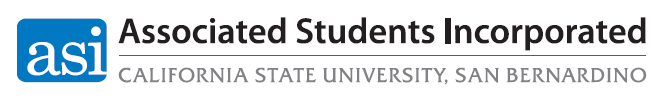 Policy Committee AgendaWednesday, April 03, 2024 | 2:00PM – 3:00 PM | Zoom: https://csusb.zoom.us/j/5243248642 Call to Order Roll CallApproval of the minutesReportsAdoption of the Agenda Old BusinessPC 04-24 | Review: Student Research and Travel Policy [Second Reading] (H. Gonzalez)PC 05-24 | Review: CAB Policy [First Reading] (H. Gonzalez)New BusinessAnnouncements Adjournment Notes: 